Bibbys Farm Scout Camp & Activity Centre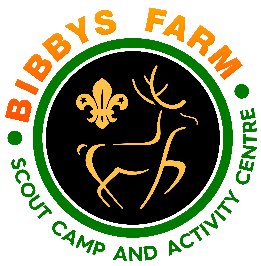 Team LeaderRole DescriptionThe information given in this role description is intended to provide both post holder and managers with an understanding and appreciation of the workload of this particular job and of its role within the wider Scouting community.The job description outlines main duties and responsibilities under broad headings only as it is not possible to specify every item in detail.Post Title: Team LeaderStarting Salary: Commensurate with experienceWorking Hours: 40 per week averaged over a calendar month, significant weekend work.Duration: A permanent, full-time position following a 6-month probationary period.Post HolderPrime Objectives of the Post:	1)	Act as a central team leader to co-ordinate weekend volunteer teams & work projects.2)	Develop and grow our volunteer teams, recruiting new people from all areas.3)	Work as part of a flexible rota to provide cover for visitors to Bibbys Farm4)	Undertake maintenance projects on-site, working with others as appropriate.5)	Deputise for Centre Manager to cover holidays etc.Line ManagementThe post is responsible to the Centre Manager of Bibbys Farm on a day to day basis to ensure the post operates within the guidelines agreed. Range of DutiesTo act as “Team Leader” for our volunteer teams, particularly over a weekend, arranging cooking & cleaning rotas and ensuring “Rules of the house” are complied with by everyone playing a part in the overall tasks required. To provide overnight emergency standby cover for volunteers & campers in case of emergency or incidentTo plan, prepare for and implement work projects for volunteers to undertake at a weekend by making sure sufficient materials and tools are available to undertake the projects identified.Manage a rota of volunteers to cover all busy times on site & allocate duties accordinglySupport volunteers by maintaining a stock of food and arranging a rota of people to provide basic meals over each weekend.Grow our volunteer numbers by actively recruiting additional Crew & Service Teams, particularly from our visitors who may wish to get more involved.Deputise for Centre Manager to cover holidays & days off.Work as part of a wider team to ensure coverage for midweek evening visitors.Working PatternA working week of 40 hours per week averaged over a monthly period working as a part of a flexible rota with other staff that will include significant evening and weekend work.Working hours may vary according to the season of the year and a flexible attitude to working will be required. It is anticipated the post holder will be resident on-site from a Friday evening until a Sunday afternoon most weekends and that an allowance of working hours would be made for overnight emergency cover.The post holder may be expected to use their own vehicle for travel locally for which out of pocket expenses will be repaid as per the site’s expenses policy.Levels of AuthorityThe post holder has limited freedom to make decisions and will operate to clearly defined budgets for areas under their direct control. Any decisions above this level should be referred to the Line Manager for onward consideration and approval by the appropriate bodies.ContactsCentre ManagerAdministrative OfficerThe Directors of Bibbys Farm LtdBibbys Farm Management TeamBolton Scout TrustBibbys Farm Safety CommitteePaid and voluntary staffCustomers and VisitorsPerson SpecificationAbility to work under own supervision and motivate others				EssentialExperience of developing & working with volunteer teams				EssentialKnowledge and experience of using the Internet and e-mail				EssentialDetailed knowledge of Scouting and/or Guiding						EssentialWillingness to undertake a DBS Check							EssentialOwn or have access to a car and have a current valid driving license			EssentialAbility to communicate with individuals, small and large groups of people		EssentialAbility to work as a part of a team							EssentialCurrent Scout or Guide Experience							DesirableKnowledge and experience of Microsoft Office suite of programmes			DesirableDetailed knowledge and experience of the Scout “Nights Away” scheme			DesirableExperience in above key “Range of Duties”						Desirable Clean driving license									DesirableAdventurous activity qualifications and/or experience					DesirableApplicationTo apply for this role, please submit a letter explaining your suitability and explaining what you could bring to this role along with the completed application formApplications to be sent to:Pete Sturgess, Centre ManagerBibbys Farm Scout Camp Site & Activity CentreBack LaneHeath CharnockChorleyLancashirePR6 9DLClosing date: Thursday 28th February 2019e-mail applications sent to centre.manager@bibbysfarm.org.uk also welcomed but please ask for confirmation of receipt.We anticipate that interviews will be held at Bibbys Farm on Thursday the 7th March during the day.